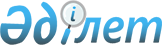 Качир аудандық мәслихатының 2017 жылғы 28 желтоқсандағы "Сот шешімімен Качир ауданының коммуналдық меншігіне түскен болып танылған иесіз қалдықтарды басқару қағидаларын бекіту туралы" № 2/23 шешімінің күші жойылды деп тану туралыПавлодар облысы Тереңкөл аудандық мәслихатының 2021 жылғы 7 қыркүйектегі № 6/9 шешімі. Қазақстан Республикасының Әділет министрлігінде 2021 жылғы 17 қыркүйекте № 24406 болып тіркелді
      Қазақстан Республикасының "Құқықтық актілер туралы" Заңының 27-бабына  сәйкес, Тереңкөл аудандық мәслихаты ШЕШТІ:
      1. "Сот шешімімен Качир ауданының коммуналдық меншігіне түскен болып танылған иесіз қалдықтарды басқару қағидаларын бекіту туралы" Качир аудандық мәслихатының 2017 жылғы 28 желтоқсандағы № 2/23 (Нормативтік құқықтық актілерді мемлекеттік тіркеу тізілімінде № 5809 болып тіркелген) шешімінің күші жойылды деп танылсын.
      2. Осы шешім оның алғашқы ресми жарияланған күнінен кейін күнтізбелік он күн өткен соң қолданысқа енгізіледі.
					© 2012. Қазақстан Республикасы Әділет министрлігінің «Қазақстан Республикасының Заңнама және құқықтық ақпарат институты» ШЖҚ РМК
				
      Тереңкөл аудандық мәслихатының хатшысы 

С. Баяндинов
